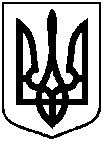                      Проєкт                 оприлюднено         «___»_________ 202   р.                     Проєкт                 оприлюднено         «___»_________ 202   р.                     Проєкт                 оприлюднено         «___»_________ 202   р.СУМСЬКА МІСЬКА РАДАСУМСЬКА МІСЬКА РАДАСУМСЬКА МІСЬКА РАДАСУМСЬКА МІСЬКА РАДАVІІІ СКЛИКАННЯ               СЕСІЯVІІІ СКЛИКАННЯ               СЕСІЯVІІІ СКЛИКАННЯ               СЕСІЯVІІІ СКЛИКАННЯ               СЕСІЯРІШЕННЯРІШЕННЯРІШЕННЯРІШЕННЯвід ___________ 202   року № _____ – МРм. Суми Про  внесення змін до рішення Сумської міської ради від 24  червня 2020 року            № 7000–МР «Про встановлення плати за землю» (зі змінами)від ___________ 202   року № _____ – МРм. Суми Про  внесення змін до рішення Сумської міської ради від 24  червня 2020 року            № 7000–МР «Про встановлення плати за землю» (зі змінами)від ___________ 202   року № _____ – МРм. Суми Про  внесення змін до рішення Сумської міської ради від 24  червня 2020 року            № 7000–МР «Про встановлення плати за землю» (зі змінами)від ___________ 202   року № _____ – МРм. Суми Про  внесення змін до рішення Сумської міської ради від 24  червня 2020 року            № 7000–МР «Про встановлення плати за землю» (зі змінами)Відповідно до статей 269-271, 273, 274, 277, 281-289 Податкового кодексу України, постанови Кабінету Міністрів України від 24.05.2017 № 483 «Про затвердження форм типових рішень про встановлення ставок та пільг із сплати земельного податку та податку на нерухоме майно, відмінне від земельної ділянки», керуючись пунктом 24 частини 1 статті 26 Закону України «Про місцеве самоврядування в Україні»,  вимогами Закону України «Про засади державної регуляторної політики у сфері господарської діяльності», Закону України «Про державну допомогу суб’єктам господарювання»,  Закону України «Про захист економічної конкуренції», Закону України «Про добровільне об’єднання територіальних громад», рішення Антимонопольного комітету України від 25 лютого 2021 року № 123-р «Про розгляд справи про державну допомогу»  Сумська міська радаВідповідно до статей 269-271, 273, 274, 277, 281-289 Податкового кодексу України, постанови Кабінету Міністрів України від 24.05.2017 № 483 «Про затвердження форм типових рішень про встановлення ставок та пільг із сплати земельного податку та податку на нерухоме майно, відмінне від земельної ділянки», керуючись пунктом 24 частини 1 статті 26 Закону України «Про місцеве самоврядування в Україні»,  вимогами Закону України «Про засади державної регуляторної політики у сфері господарської діяльності», Закону України «Про державну допомогу суб’єктам господарювання»,  Закону України «Про захист економічної конкуренції», Закону України «Про добровільне об’єднання територіальних громад», рішення Антимонопольного комітету України від 25 лютого 2021 року № 123-р «Про розгляд справи про державну допомогу»  Сумська міська радаВідповідно до статей 269-271, 273, 274, 277, 281-289 Податкового кодексу України, постанови Кабінету Міністрів України від 24.05.2017 № 483 «Про затвердження форм типових рішень про встановлення ставок та пільг із сплати земельного податку та податку на нерухоме майно, відмінне від земельної ділянки», керуючись пунктом 24 частини 1 статті 26 Закону України «Про місцеве самоврядування в Україні»,  вимогами Закону України «Про засади державної регуляторної політики у сфері господарської діяльності», Закону України «Про державну допомогу суб’єктам господарювання»,  Закону України «Про захист економічної конкуренції», Закону України «Про добровільне об’єднання територіальних громад», рішення Антимонопольного комітету України від 25 лютого 2021 року № 123-р «Про розгляд справи про державну допомогу»  Сумська міська радаВідповідно до статей 269-271, 273, 274, 277, 281-289 Податкового кодексу України, постанови Кабінету Міністрів України від 24.05.2017 № 483 «Про затвердження форм типових рішень про встановлення ставок та пільг із сплати земельного податку та податку на нерухоме майно, відмінне від земельної ділянки», керуючись пунктом 24 частини 1 статті 26 Закону України «Про місцеве самоврядування в Україні»,  вимогами Закону України «Про засади державної регуляторної політики у сфері господарської діяльності», Закону України «Про державну допомогу суб’єктам господарювання»,  Закону України «Про захист економічної конкуренції», Закону України «Про добровільне об’єднання територіальних громад», рішення Антимонопольного комітету України від 25 лютого 2021 року № 123-р «Про розгляд справи про державну допомогу»  Сумська міська радаВідповідно до статей 269-271, 273, 274, 277, 281-289 Податкового кодексу України, постанови Кабінету Міністрів України від 24.05.2017 № 483 «Про затвердження форм типових рішень про встановлення ставок та пільг із сплати земельного податку та податку на нерухоме майно, відмінне від земельної ділянки», керуючись пунктом 24 частини 1 статті 26 Закону України «Про місцеве самоврядування в Україні»,  вимогами Закону України «Про засади державної регуляторної політики у сфері господарської діяльності», Закону України «Про державну допомогу суб’єктам господарювання»,  Закону України «Про захист економічної конкуренції», Закону України «Про добровільне об’єднання територіальних громад», рішення Антимонопольного комітету України від 25 лютого 2021 року № 123-р «Про розгляд справи про державну допомогу»  Сумська міська радаВідповідно до статей 269-271, 273, 274, 277, 281-289 Податкового кодексу України, постанови Кабінету Міністрів України від 24.05.2017 № 483 «Про затвердження форм типових рішень про встановлення ставок та пільг із сплати земельного податку та податку на нерухоме майно, відмінне від земельної ділянки», керуючись пунктом 24 частини 1 статті 26 Закону України «Про місцеве самоврядування в Україні»,  вимогами Закону України «Про засади державної регуляторної політики у сфері господарської діяльності», Закону України «Про державну допомогу суб’єктам господарювання»,  Закону України «Про захист економічної конкуренції», Закону України «Про добровільне об’єднання територіальних громад», рішення Антимонопольного комітету України від 25 лютого 2021 року № 123-р «Про розгляд справи про державну допомогу»  Сумська міська радаВідповідно до статей 269-271, 273, 274, 277, 281-289 Податкового кодексу України, постанови Кабінету Міністрів України від 24.05.2017 № 483 «Про затвердження форм типових рішень про встановлення ставок та пільг із сплати земельного податку та податку на нерухоме майно, відмінне від земельної ділянки», керуючись пунктом 24 частини 1 статті 26 Закону України «Про місцеве самоврядування в Україні»,  вимогами Закону України «Про засади державної регуляторної політики у сфері господарської діяльності», Закону України «Про державну допомогу суб’єктам господарювання»,  Закону України «Про захист економічної конкуренції», Закону України «Про добровільне об’єднання територіальних громад», рішення Антимонопольного комітету України від 25 лютого 2021 року № 123-р «Про розгляд справи про державну допомогу»  Сумська міська радаВИРІШИЛА:        1. Внести зміни до рішення Сумської міської ради від 24 червня 2020 року № 7000–МР «Про встановлення плати за землю» (зі змінами), а саме:1.1. У тексті рішення словосполучення «Сумської міської об’єднаної територіальної громади» замінити на «Сумської міської територіальної громади».1.2. Доповнити пункт 2. рішення новим підпунктом 2.9. наступного змісту:«2.9. Пільги щодо сплати земельного податку для фізичних осіб визначаються відповідно до статті 281 Податкового кодексу України.Пільги щодо сплати земельного податку для юридичних осіб визначаються відповідно до статті 282 Податкового кодексу України.Додатково від сплати земельного податку звільняються:- органи державної влади та органи місцевого самоврядування, органи прокуратури, військові формування, утворені відповідно до законів України, Збройні Сили України та Державна прикордонна служба України, які повністю утримуються за рахунок коштів державного або місцевих бюджетів, виключно за земельні ділянки, на яких здійснюються повноваження відповідних органів;- підприємствам та закладам комунальної форми власності, засновником яких є Сумська міська рада та які відповідно до Закону України «Про природні монополії» є суб’єктами природних монополій за відповідним основним видом діяльності: забір, очищення та постачання води. 1.3. Додаток 1 «Ставки земельного податку», додаток 2 «Перелік пільг для фізичних та юридичних осіб, наданих відповідно до пункту 284.1 статті 284 Податкового кодексу України, зі сплати земельного податку» та додаток 3 «Ставки орендної плати за користування земельними ділянками» до рішення  викласти у новій редакції (додаються).2. Визнати таким, що втратило чинність рішення Сумської міської ради від 29 грудня 2020 року № 101-МР «Про внесення змін до рішення Сумської міської ради від 24 червня 2020 року № 7000-МР «Про встановлення плати за землю».3. Департаменту комунікацій та інформаційної політики Сумської міської ради  (Кохан А.І.)  забезпечити оприлюднення даного рішення в місцевому друкованому ЗМІ та на офіційному вебсайті Сумської міської ради в мережі Інтернет  у строки,  визначені законодавством.4. Рішення набирає чинності з 01 січня 2022 року, крім додатку 2 до рішення. 5. Зміни в додаток 2 «Перелік пільг для фізичних та юридичних осіб, наданих відповідно до пункту 284.1 статті 284 Податкового кодексу України, зі сплати земельного податку» до рішення набирають чинності з моменту офіційного оприлюднення даного рішення.6. Контроль за своєчасністю надання платниками податків податкових декларацій з плати за землю, правильністю обчислення, повнотою і своєчасністю сплати до бюджету Сумської міської територіальної громади  плати за землю  покладається  на  ГУ ДПС у Сумській області.  Виконавець: Михайлик Т.О.Ініціатор розгляду питання  - постійна комісія з питань планування соціально-економічного розвитку, бюджету, фінансів, розвитку підприємництва, торгівлі та послуг, регуляторної політики Сумської міської ради.Проєкт рішення підготовлено Департаментом забезпечення ресурсних платежів Сумської міської ради.Доповідач: Михайлик Т.О.       Виконавець: Михайлик Т.О.ВИРІШИЛА:        1. Внести зміни до рішення Сумської міської ради від 24 червня 2020 року № 7000–МР «Про встановлення плати за землю» (зі змінами), а саме:1.1. У тексті рішення словосполучення «Сумської міської об’єднаної територіальної громади» замінити на «Сумської міської територіальної громади».1.2. Доповнити пункт 2. рішення новим підпунктом 2.9. наступного змісту:«2.9. Пільги щодо сплати земельного податку для фізичних осіб визначаються відповідно до статті 281 Податкового кодексу України.Пільги щодо сплати земельного податку для юридичних осіб визначаються відповідно до статті 282 Податкового кодексу України.Додатково від сплати земельного податку звільняються:- органи державної влади та органи місцевого самоврядування, органи прокуратури, військові формування, утворені відповідно до законів України, Збройні Сили України та Державна прикордонна служба України, які повністю утримуються за рахунок коштів державного або місцевих бюджетів, виключно за земельні ділянки, на яких здійснюються повноваження відповідних органів;- підприємствам та закладам комунальної форми власності, засновником яких є Сумська міська рада та які відповідно до Закону України «Про природні монополії» є суб’єктами природних монополій за відповідним основним видом діяльності: забір, очищення та постачання води. 1.3. Додаток 1 «Ставки земельного податку», додаток 2 «Перелік пільг для фізичних та юридичних осіб, наданих відповідно до пункту 284.1 статті 284 Податкового кодексу України, зі сплати земельного податку» та додаток 3 «Ставки орендної плати за користування земельними ділянками» до рішення  викласти у новій редакції (додаються).2. Визнати таким, що втратило чинність рішення Сумської міської ради від 29 грудня 2020 року № 101-МР «Про внесення змін до рішення Сумської міської ради від 24 червня 2020 року № 7000-МР «Про встановлення плати за землю».3. Департаменту комунікацій та інформаційної політики Сумської міської ради  (Кохан А.І.)  забезпечити оприлюднення даного рішення в місцевому друкованому ЗМІ та на офіційному вебсайті Сумської міської ради в мережі Інтернет  у строки,  визначені законодавством.4. Рішення набирає чинності з 01 січня 2022 року, крім додатку 2 до рішення. 5. Зміни в додаток 2 «Перелік пільг для фізичних та юридичних осіб, наданих відповідно до пункту 284.1 статті 284 Податкового кодексу України, зі сплати земельного податку» до рішення набирають чинності з моменту офіційного оприлюднення даного рішення.6. Контроль за своєчасністю надання платниками податків податкових декларацій з плати за землю, правильністю обчислення, повнотою і своєчасністю сплати до бюджету Сумської міської територіальної громади  плати за землю  покладається  на  ГУ ДПС у Сумській області.  Виконавець: Михайлик Т.О.Ініціатор розгляду питання  - постійна комісія з питань планування соціально-економічного розвитку, бюджету, фінансів, розвитку підприємництва, торгівлі та послуг, регуляторної політики Сумської міської ради.Проєкт рішення підготовлено Департаментом забезпечення ресурсних платежів Сумської міської ради.Доповідач: Михайлик Т.О.       Виконавець: Михайлик Т.О.ВИРІШИЛА:        1. Внести зміни до рішення Сумської міської ради від 24 червня 2020 року № 7000–МР «Про встановлення плати за землю» (зі змінами), а саме:1.1. У тексті рішення словосполучення «Сумської міської об’єднаної територіальної громади» замінити на «Сумської міської територіальної громади».1.2. Доповнити пункт 2. рішення новим підпунктом 2.9. наступного змісту:«2.9. Пільги щодо сплати земельного податку для фізичних осіб визначаються відповідно до статті 281 Податкового кодексу України.Пільги щодо сплати земельного податку для юридичних осіб визначаються відповідно до статті 282 Податкового кодексу України.Додатково від сплати земельного податку звільняються:- органи державної влади та органи місцевого самоврядування, органи прокуратури, військові формування, утворені відповідно до законів України, Збройні Сили України та Державна прикордонна служба України, які повністю утримуються за рахунок коштів державного або місцевих бюджетів, виключно за земельні ділянки, на яких здійснюються повноваження відповідних органів;- підприємствам та закладам комунальної форми власності, засновником яких є Сумська міська рада та які відповідно до Закону України «Про природні монополії» є суб’єктами природних монополій за відповідним основним видом діяльності: забір, очищення та постачання води. 1.3. Додаток 1 «Ставки земельного податку», додаток 2 «Перелік пільг для фізичних та юридичних осіб, наданих відповідно до пункту 284.1 статті 284 Податкового кодексу України, зі сплати земельного податку» та додаток 3 «Ставки орендної плати за користування земельними ділянками» до рішення  викласти у новій редакції (додаються).2. Визнати таким, що втратило чинність рішення Сумської міської ради від 29 грудня 2020 року № 101-МР «Про внесення змін до рішення Сумської міської ради від 24 червня 2020 року № 7000-МР «Про встановлення плати за землю».3. Департаменту комунікацій та інформаційної політики Сумської міської ради  (Кохан А.І.)  забезпечити оприлюднення даного рішення в місцевому друкованому ЗМІ та на офіційному вебсайті Сумської міської ради в мережі Інтернет  у строки,  визначені законодавством.4. Рішення набирає чинності з 01 січня 2022 року, крім додатку 2 до рішення. 5. Зміни в додаток 2 «Перелік пільг для фізичних та юридичних осіб, наданих відповідно до пункту 284.1 статті 284 Податкового кодексу України, зі сплати земельного податку» до рішення набирають чинності з моменту офіційного оприлюднення даного рішення.6. Контроль за своєчасністю надання платниками податків податкових декларацій з плати за землю, правильністю обчислення, повнотою і своєчасністю сплати до бюджету Сумської міської територіальної громади  плати за землю  покладається  на  ГУ ДПС у Сумській області.  Виконавець: Михайлик Т.О.Ініціатор розгляду питання  - постійна комісія з питань планування соціально-економічного розвитку, бюджету, фінансів, розвитку підприємництва, торгівлі та послуг, регуляторної політики Сумської міської ради.Проєкт рішення підготовлено Департаментом забезпечення ресурсних платежів Сумської міської ради.Доповідач: Михайлик Т.О.       Виконавець: Михайлик Т.О.ВИРІШИЛА:        1. Внести зміни до рішення Сумської міської ради від 24 червня 2020 року № 7000–МР «Про встановлення плати за землю» (зі змінами), а саме:1.1. У тексті рішення словосполучення «Сумської міської об’єднаної територіальної громади» замінити на «Сумської міської територіальної громади».1.2. Доповнити пункт 2. рішення новим підпунктом 2.9. наступного змісту:«2.9. Пільги щодо сплати земельного податку для фізичних осіб визначаються відповідно до статті 281 Податкового кодексу України.Пільги щодо сплати земельного податку для юридичних осіб визначаються відповідно до статті 282 Податкового кодексу України.Додатково від сплати земельного податку звільняються:- органи державної влади та органи місцевого самоврядування, органи прокуратури, військові формування, утворені відповідно до законів України, Збройні Сили України та Державна прикордонна служба України, які повністю утримуються за рахунок коштів державного або місцевих бюджетів, виключно за земельні ділянки, на яких здійснюються повноваження відповідних органів;- підприємствам та закладам комунальної форми власності, засновником яких є Сумська міська рада та які відповідно до Закону України «Про природні монополії» є суб’єктами природних монополій за відповідним основним видом діяльності: забір, очищення та постачання води. 1.3. Додаток 1 «Ставки земельного податку», додаток 2 «Перелік пільг для фізичних та юридичних осіб, наданих відповідно до пункту 284.1 статті 284 Податкового кодексу України, зі сплати земельного податку» та додаток 3 «Ставки орендної плати за користування земельними ділянками» до рішення  викласти у новій редакції (додаються).2. Визнати таким, що втратило чинність рішення Сумської міської ради від 29 грудня 2020 року № 101-МР «Про внесення змін до рішення Сумської міської ради від 24 червня 2020 року № 7000-МР «Про встановлення плати за землю».3. Департаменту комунікацій та інформаційної політики Сумської міської ради  (Кохан А.І.)  забезпечити оприлюднення даного рішення в місцевому друкованому ЗМІ та на офіційному вебсайті Сумської міської ради в мережі Інтернет  у строки,  визначені законодавством.4. Рішення набирає чинності з 01 січня 2022 року, крім додатку 2 до рішення. 5. Зміни в додаток 2 «Перелік пільг для фізичних та юридичних осіб, наданих відповідно до пункту 284.1 статті 284 Податкового кодексу України, зі сплати земельного податку» до рішення набирають чинності з моменту офіційного оприлюднення даного рішення.6. Контроль за своєчасністю надання платниками податків податкових декларацій з плати за землю, правильністю обчислення, повнотою і своєчасністю сплати до бюджету Сумської міської територіальної громади  плати за землю  покладається  на  ГУ ДПС у Сумській області.  Виконавець: Михайлик Т.О.Ініціатор розгляду питання  - постійна комісія з питань планування соціально-економічного розвитку, бюджету, фінансів, розвитку підприємництва, торгівлі та послуг, регуляторної політики Сумської міської ради.Проєкт рішення підготовлено Департаментом забезпечення ресурсних платежів Сумської міської ради.Доповідач: Михайлик Т.О.       Виконавець: Михайлик Т.О.ВИРІШИЛА:        1. Внести зміни до рішення Сумської міської ради від 24 червня 2020 року № 7000–МР «Про встановлення плати за землю» (зі змінами), а саме:1.1. У тексті рішення словосполучення «Сумської міської об’єднаної територіальної громади» замінити на «Сумської міської територіальної громади».1.2. Доповнити пункт 2. рішення новим підпунктом 2.9. наступного змісту:«2.9. Пільги щодо сплати земельного податку для фізичних осіб визначаються відповідно до статті 281 Податкового кодексу України.Пільги щодо сплати земельного податку для юридичних осіб визначаються відповідно до статті 282 Податкового кодексу України.Додатково від сплати земельного податку звільняються:- органи державної влади та органи місцевого самоврядування, органи прокуратури, військові формування, утворені відповідно до законів України, Збройні Сили України та Державна прикордонна служба України, які повністю утримуються за рахунок коштів державного або місцевих бюджетів, виключно за земельні ділянки, на яких здійснюються повноваження відповідних органів;- підприємствам та закладам комунальної форми власності, засновником яких є Сумська міська рада та які відповідно до Закону України «Про природні монополії» є суб’єктами природних монополій за відповідним основним видом діяльності: забір, очищення та постачання води. 1.3. Додаток 1 «Ставки земельного податку», додаток 2 «Перелік пільг для фізичних та юридичних осіб, наданих відповідно до пункту 284.1 статті 284 Податкового кодексу України, зі сплати земельного податку» та додаток 3 «Ставки орендної плати за користування земельними ділянками» до рішення  викласти у новій редакції (додаються).2. Визнати таким, що втратило чинність рішення Сумської міської ради від 29 грудня 2020 року № 101-МР «Про внесення змін до рішення Сумської міської ради від 24 червня 2020 року № 7000-МР «Про встановлення плати за землю».3. Департаменту комунікацій та інформаційної політики Сумської міської ради  (Кохан А.І.)  забезпечити оприлюднення даного рішення в місцевому друкованому ЗМІ та на офіційному вебсайті Сумської міської ради в мережі Інтернет  у строки,  визначені законодавством.4. Рішення набирає чинності з 01 січня 2022 року, крім додатку 2 до рішення. 5. Зміни в додаток 2 «Перелік пільг для фізичних та юридичних осіб, наданих відповідно до пункту 284.1 статті 284 Податкового кодексу України, зі сплати земельного податку» до рішення набирають чинності з моменту офіційного оприлюднення даного рішення.6. Контроль за своєчасністю надання платниками податків податкових декларацій з плати за землю, правильністю обчислення, повнотою і своєчасністю сплати до бюджету Сумської міської територіальної громади  плати за землю  покладається  на  ГУ ДПС у Сумській області.  Виконавець: Михайлик Т.О.Ініціатор розгляду питання  - постійна комісія з питань планування соціально-економічного розвитку, бюджету, фінансів, розвитку підприємництва, торгівлі та послуг, регуляторної політики Сумської міської ради.Проєкт рішення підготовлено Департаментом забезпечення ресурсних платежів Сумської міської ради.Доповідач: Михайлик Т.О.       Виконавець: Михайлик Т.О.ВИРІШИЛА:        1. Внести зміни до рішення Сумської міської ради від 24 червня 2020 року № 7000–МР «Про встановлення плати за землю» (зі змінами), а саме:1.1. У тексті рішення словосполучення «Сумської міської об’єднаної територіальної громади» замінити на «Сумської міської територіальної громади».1.2. Доповнити пункт 2. рішення новим підпунктом 2.9. наступного змісту:«2.9. Пільги щодо сплати земельного податку для фізичних осіб визначаються відповідно до статті 281 Податкового кодексу України.Пільги щодо сплати земельного податку для юридичних осіб визначаються відповідно до статті 282 Податкового кодексу України.Додатково від сплати земельного податку звільняються:- органи державної влади та органи місцевого самоврядування, органи прокуратури, військові формування, утворені відповідно до законів України, Збройні Сили України та Державна прикордонна служба України, які повністю утримуються за рахунок коштів державного або місцевих бюджетів, виключно за земельні ділянки, на яких здійснюються повноваження відповідних органів;- підприємствам та закладам комунальної форми власності, засновником яких є Сумська міська рада та які відповідно до Закону України «Про природні монополії» є суб’єктами природних монополій за відповідним основним видом діяльності: забір, очищення та постачання води. 1.3. Додаток 1 «Ставки земельного податку», додаток 2 «Перелік пільг для фізичних та юридичних осіб, наданих відповідно до пункту 284.1 статті 284 Податкового кодексу України, зі сплати земельного податку» та додаток 3 «Ставки орендної плати за користування земельними ділянками» до рішення  викласти у новій редакції (додаються).2. Визнати таким, що втратило чинність рішення Сумської міської ради від 29 грудня 2020 року № 101-МР «Про внесення змін до рішення Сумської міської ради від 24 червня 2020 року № 7000-МР «Про встановлення плати за землю».3. Департаменту комунікацій та інформаційної політики Сумської міської ради  (Кохан А.І.)  забезпечити оприлюднення даного рішення в місцевому друкованому ЗМІ та на офіційному вебсайті Сумської міської ради в мережі Інтернет  у строки,  визначені законодавством.4. Рішення набирає чинності з 01 січня 2022 року, крім додатку 2 до рішення. 5. Зміни в додаток 2 «Перелік пільг для фізичних та юридичних осіб, наданих відповідно до пункту 284.1 статті 284 Податкового кодексу України, зі сплати земельного податку» до рішення набирають чинності з моменту офіційного оприлюднення даного рішення.6. Контроль за своєчасністю надання платниками податків податкових декларацій з плати за землю, правильністю обчислення, повнотою і своєчасністю сплати до бюджету Сумської міської територіальної громади  плати за землю  покладається  на  ГУ ДПС у Сумській області.  Виконавець: Михайлик Т.О.Ініціатор розгляду питання  - постійна комісія з питань планування соціально-економічного розвитку, бюджету, фінансів, розвитку підприємництва, торгівлі та послуг, регуляторної політики Сумської міської ради.Проєкт рішення підготовлено Департаментом забезпечення ресурсних платежів Сумської міської ради.Доповідач: Михайлик Т.О.       Виконавець: Михайлик Т.О.ВИРІШИЛА:        1. Внести зміни до рішення Сумської міської ради від 24 червня 2020 року № 7000–МР «Про встановлення плати за землю» (зі змінами), а саме:1.1. У тексті рішення словосполучення «Сумської міської об’єднаної територіальної громади» замінити на «Сумської міської територіальної громади».1.2. Доповнити пункт 2. рішення новим підпунктом 2.9. наступного змісту:«2.9. Пільги щодо сплати земельного податку для фізичних осіб визначаються відповідно до статті 281 Податкового кодексу України.Пільги щодо сплати земельного податку для юридичних осіб визначаються відповідно до статті 282 Податкового кодексу України.Додатково від сплати земельного податку звільняються:- органи державної влади та органи місцевого самоврядування, органи прокуратури, військові формування, утворені відповідно до законів України, Збройні Сили України та Державна прикордонна служба України, які повністю утримуються за рахунок коштів державного або місцевих бюджетів, виключно за земельні ділянки, на яких здійснюються повноваження відповідних органів;- підприємствам та закладам комунальної форми власності, засновником яких є Сумська міська рада та які відповідно до Закону України «Про природні монополії» є суб’єктами природних монополій за відповідним основним видом діяльності: забір, очищення та постачання води. 1.3. Додаток 1 «Ставки земельного податку», додаток 2 «Перелік пільг для фізичних та юридичних осіб, наданих відповідно до пункту 284.1 статті 284 Податкового кодексу України, зі сплати земельного податку» та додаток 3 «Ставки орендної плати за користування земельними ділянками» до рішення  викласти у новій редакції (додаються).2. Визнати таким, що втратило чинність рішення Сумської міської ради від 29 грудня 2020 року № 101-МР «Про внесення змін до рішення Сумської міської ради від 24 червня 2020 року № 7000-МР «Про встановлення плати за землю».3. Департаменту комунікацій та інформаційної політики Сумської міської ради  (Кохан А.І.)  забезпечити оприлюднення даного рішення в місцевому друкованому ЗМІ та на офіційному вебсайті Сумської міської ради в мережі Інтернет  у строки,  визначені законодавством.4. Рішення набирає чинності з 01 січня 2022 року, крім додатку 2 до рішення. 5. Зміни в додаток 2 «Перелік пільг для фізичних та юридичних осіб, наданих відповідно до пункту 284.1 статті 284 Податкового кодексу України, зі сплати земельного податку» до рішення набирають чинності з моменту офіційного оприлюднення даного рішення.6. Контроль за своєчасністю надання платниками податків податкових декларацій з плати за землю, правильністю обчислення, повнотою і своєчасністю сплати до бюджету Сумської міської територіальної громади  плати за землю  покладається  на  ГУ ДПС у Сумській області.  Виконавець: Михайлик Т.О.Ініціатор розгляду питання  - постійна комісія з питань планування соціально-економічного розвитку, бюджету, фінансів, розвитку підприємництва, торгівлі та послуг, регуляторної політики Сумської міської ради.Проєкт рішення підготовлено Департаментом забезпечення ресурсних платежів Сумської міської ради.Доповідач: Михайлик Т.О.       Виконавець: Михайлик Т.О.